NCCA’s Carpet Protector Warranty Certificate Instruction’s 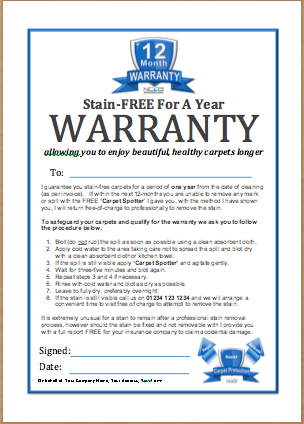 Below on the next four pages you’ll find the FREE Word .docx templates for the carpet protector warranty.  These include …90-Day Warranty3-Month Warranty (same as 90-day)6-Month Warranty12-Month WarrantyI recommend you read them and make changes where necessary in them.  There are three main areas you need to change the templates.  These are…‘Free Spotter’ - change/add the name of your ‘Free Spotter’, which is seen twice.  In the ‘first paragraph’ and under ‘procedure 3’.   If you don’t have a spotter with your Name and Contact details on, I strongly suggest you contact your supplier and purchase a few domestic carpet spotters with your name printed on them.  You can list these at any amount you wish, like £9.99, however I recommend you give them away for FREE.  This will build massive value for money with the customer.   Contact Phone Number -  change the telephone number under ‘procedure 8’ to your main contact number.  If a customer calls you be as polite as possible and reassure them you are there to help.  You will find some will only want to be talked through the instructions in front of them, and how to use the spotter again.You Company Details – at the bottom of the page you can add your company name and address etc…    You may wish to change the ‘Carpet Protector’ logo for your own company logo if you wish.Once done save the changes and print off on nice quality paper (120g+), and make sure you have copies with you when you are quoting for carpet cleaning and ALWAYS show the customer the 3-months and 12-months certificate to reassure them the extra money they spend with you is worth it.Remember a number of NCCA members have been selling carpet protector by offering ‘unlimited stain removal call outs’ since 1999, and they are still doing it very successfully today… so try it.Good LuckKeith RobertsonMarketing Director.     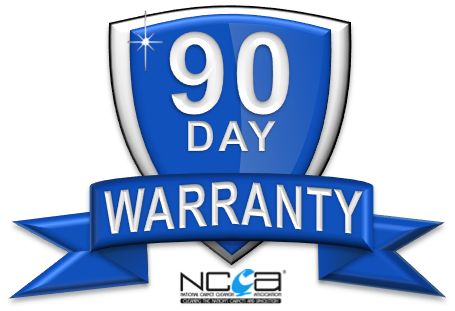 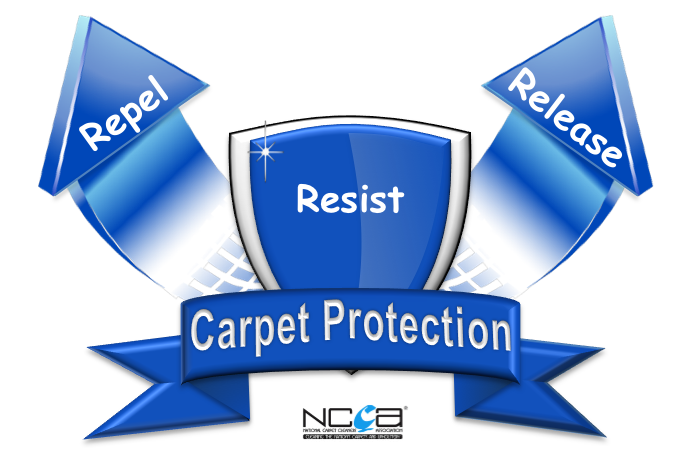 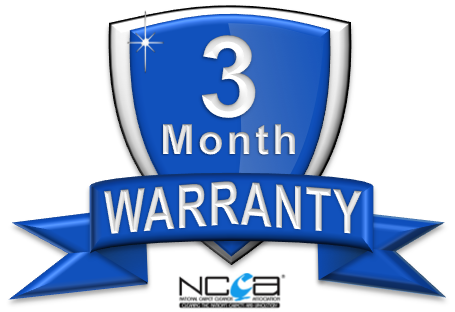 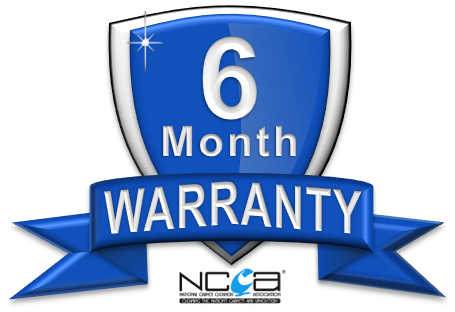 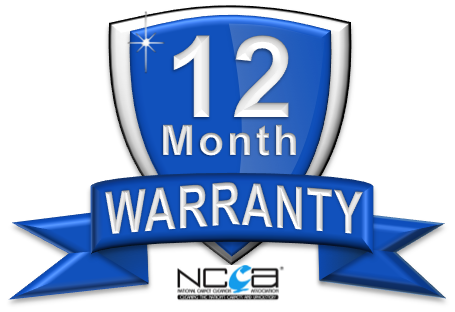 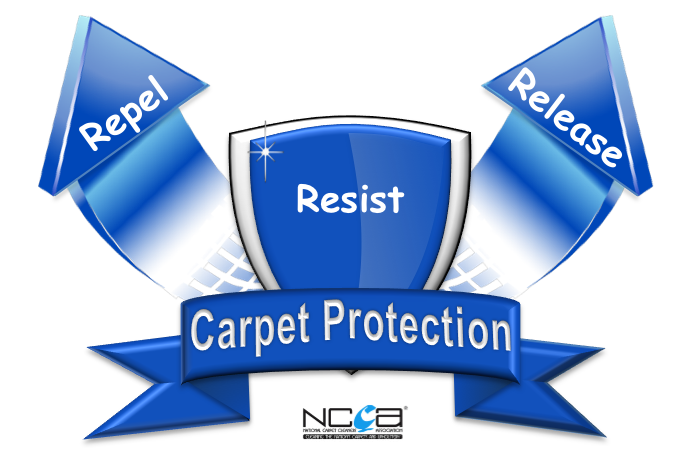 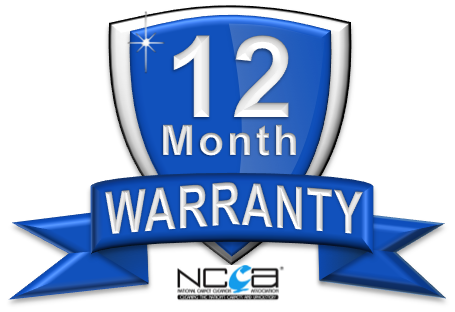 